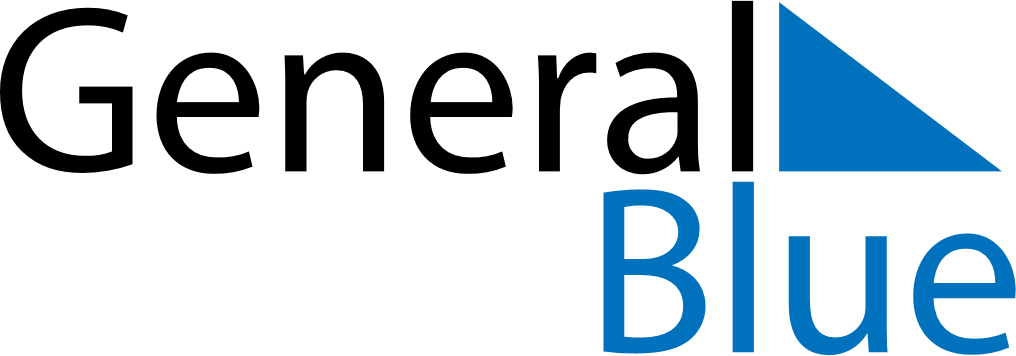 June 2024June 2024June 2024June 2024June 2024June 2024June 2024Pedro Juan Caballero, ParaguayPedro Juan Caballero, ParaguayPedro Juan Caballero, ParaguayPedro Juan Caballero, ParaguayPedro Juan Caballero, ParaguayPedro Juan Caballero, ParaguayPedro Juan Caballero, ParaguaySundayMondayMondayTuesdayWednesdayThursdayFridaySaturday1Sunrise: 6:15 AMSunset: 5:05 PMDaylight: 10 hours and 50 minutes.23345678Sunrise: 6:16 AMSunset: 5:05 PMDaylight: 10 hours and 49 minutes.Sunrise: 6:16 AMSunset: 5:05 PMDaylight: 10 hours and 49 minutes.Sunrise: 6:16 AMSunset: 5:05 PMDaylight: 10 hours and 49 minutes.Sunrise: 6:16 AMSunset: 5:05 PMDaylight: 10 hours and 48 minutes.Sunrise: 6:17 AMSunset: 5:05 PMDaylight: 10 hours and 48 minutes.Sunrise: 6:17 AMSunset: 5:05 PMDaylight: 10 hours and 47 minutes.Sunrise: 6:18 AMSunset: 5:05 PMDaylight: 10 hours and 47 minutes.Sunrise: 6:18 AMSunset: 5:05 PMDaylight: 10 hours and 47 minutes.910101112131415Sunrise: 6:18 AMSunset: 5:05 PMDaylight: 10 hours and 46 minutes.Sunrise: 6:19 AMSunset: 5:05 PMDaylight: 10 hours and 46 minutes.Sunrise: 6:19 AMSunset: 5:05 PMDaylight: 10 hours and 46 minutes.Sunrise: 6:19 AMSunset: 5:05 PMDaylight: 10 hours and 46 minutes.Sunrise: 6:19 AMSunset: 5:05 PMDaylight: 10 hours and 46 minutes.Sunrise: 6:20 AMSunset: 5:05 PMDaylight: 10 hours and 45 minutes.Sunrise: 6:20 AMSunset: 5:06 PMDaylight: 10 hours and 45 minutes.Sunrise: 6:20 AMSunset: 5:06 PMDaylight: 10 hours and 45 minutes.1617171819202122Sunrise: 6:20 AMSunset: 5:06 PMDaylight: 10 hours and 45 minutes.Sunrise: 6:21 AMSunset: 5:06 PMDaylight: 10 hours and 45 minutes.Sunrise: 6:21 AMSunset: 5:06 PMDaylight: 10 hours and 45 minutes.Sunrise: 6:21 AMSunset: 5:06 PMDaylight: 10 hours and 45 minutes.Sunrise: 6:21 AMSunset: 5:06 PMDaylight: 10 hours and 45 minutes.Sunrise: 6:22 AMSunset: 5:07 PMDaylight: 10 hours and 45 minutes.Sunrise: 6:22 AMSunset: 5:07 PMDaylight: 10 hours and 45 minutes.Sunrise: 6:22 AMSunset: 5:07 PMDaylight: 10 hours and 45 minutes.2324242526272829Sunrise: 6:22 AMSunset: 5:07 PMDaylight: 10 hours and 45 minutes.Sunrise: 6:22 AMSunset: 5:07 PMDaylight: 10 hours and 45 minutes.Sunrise: 6:22 AMSunset: 5:07 PMDaylight: 10 hours and 45 minutes.Sunrise: 6:22 AMSunset: 5:08 PMDaylight: 10 hours and 45 minutes.Sunrise: 6:23 AMSunset: 5:08 PMDaylight: 10 hours and 45 minutes.Sunrise: 6:23 AMSunset: 5:08 PMDaylight: 10 hours and 45 minutes.Sunrise: 6:23 AMSunset: 5:09 PMDaylight: 10 hours and 45 minutes.Sunrise: 6:23 AMSunset: 5:09 PMDaylight: 10 hours and 45 minutes.30Sunrise: 6:23 AMSunset: 5:09 PMDaylight: 10 hours and 46 minutes.